Csongrád Város Polgármesterétől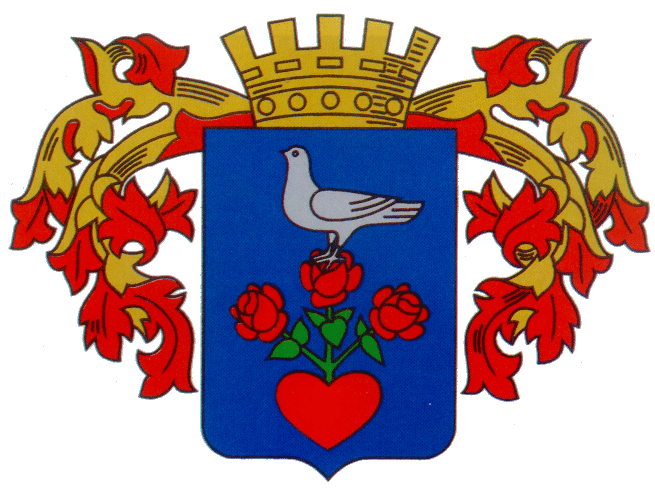 	„M”Száma: Pü/42-1/2021.						Témafelelős: Kruppa IstvánELŐTERJESZTÉSCsongrád Városi Önkormányzat Képviselő-testületének2021. október 28-ai üléséreTárgy: 2021. évi költségvetés III. negyedéves előirányzat-módosításaA 2021. évi III. negyedévre vonatkozó előirányzat-módosítási javaslatomat az alábbiakban terjesztem elő:A Képviselő-testület korábbi döntésein alapuló előirányzat-módosításokCéljelleggel érkezett előirányzatokÖnkormányzati többlettámogatással nem járó előirányzat átcsoportosításokTájékoztató a hitelállomány alakulásárólAz III. negyedévre az alábbiakban javasolt előirányzat-módosításokat a címrend tervezeten intézményenként átvezettük:A Képviselő-testület korábbi döntésein alapuló előirányzat-módosításokA Képviselő-testület a 2008. május 23-ai ülésén megtárgyalta Csongrád Város Település Egészségtervét. A 131/2008. (V.23.) önkormányzati határozatának 2. pontjában úgy döntött, hogy 2008. június 01. napját Csongrád város közigazgatási területén lakóhellyel rendelkező személyek részére a Csongrádon végzett tüdőszűrés költségét átvállalja. A Dr. Szarka Ödön Egyesített Egészségügyi és Szociális Intézmény a III. negyedévben 13.600Ft-ot számlázott ki az önkormányzat felé a feladatra. 	         Forrásként az adópótlék bevételt jelölöm meg. Céljelleggel érkezett előirányzatok       a.) Az önkormányzathoz céljelleggel érkezett előirányzatok:										        Adatok Ft-banb.) Polgármesteri Hivatalhoz céljelleggel érkezett pénzeszköz				Mindösszesen 		               114.590.895FtÖnkormányzati többlettámogatással nem járó előirányzat átcsoportosítások. Az önkormányzati többlettámogatással nem járó előirányzat módosításokat az előterjesztés 2. melléklete tartalmazza. Tájékoztató a hitelállomány alakulásárólMunkabér hitel (2021.X.06-ai állapot)		 -eFtKöltségvetési számla és adószámlák, valamint bérlakás üzemeltetési számla egyenlege (2021. X.06.) 	261 643 eFtKezességvállalások: (nem beváltott) 			induló összeg    X.06-ai áll.	- CSOTERM Kft. 				265.463eFt	135.463eFt	- Közmű Szolgáltató Kft. (likvid hitel)keret		  40.000eFt	  27.238eFt	- Közmű Szolgáltató Kft. (beruházási hitel - fürdő) 171.825eFt	  95.458eFtElőzetes hatásvizsgálat (A jogalkotásról szóló 2010. évi CXXX. törvény 17. §-a alapján) Csongrád Városi Önkormányzat 2021. évi költségvetésről és annak végrehajtásáról a költségvetési gazdálkodás vitelének szabályairól szóló önkormányzati rendelet módosításához.a.) A költségvetés társadalmi, gazdasági hatása.Az éves költségvetési előirányzat módosítás az önkormányzat és az intézmények szempontjából döntő fontosságú, hiszen meghatározásra kerülnek a főbb bevételi és kiadási előirányzatok, melyekből gazdálkodnak az intézmények és a gazdasági szervezetek a megváltozott társadalmi és gazdasági körülményekhez való alkalmazkodással járó előirányzat mozgatások is a rendelet részét képezik.b.) Környezeti, egészségügyi hatása.	Az előterjesztés tartalmazza a Dr. Szarka Ödön Egyesített Egészségügyi és Szociális Intézmény előirányzat módosításait is, melyek az ágazati pótlékokra és háziorvosi feladatellátásra is tartalmaznak többlet előirányzatot.c.) A költségvetés adminisztratív terheket befolyásoló hatása.	A költségvetési előirányzat elfogadását követően az ott meghatározott keretösszegek alapulvételével készül el az előirányzatok intézményi felvezetése a források megjelölésével. Ez az általános ügymenetbe beletartozik, így plusz adminisztratív terhet nem jelent a hivatal számára.2. A költségvetési rendelet megalkotásának szükségessége, a jogalkotás várható következménye. A jogalkotásról szóló törvényben előírt kötelezettségek miatt, és az állami támogatások utalása, munkabér kifizetések, dologi kiadások teljesíthetősége, kötelezettségvállalások teljesítése miatt van szükség költségvetési előirányzat-módosítással kapcsolatos rendelet megalkotására. 3. A jogszabály alkalmazásához szükséges személyi, szervezeti, törvényi és pénzügyi feltételek. A rendelet-tervezetet a Városgazdasági, Ügyrendi- és Összeférhetetlenségi Bizottság az ülésén tárgyalja, a bizottság döntéséről a bizottsági elnök a Képviselő-testületet tájékoztatja. A jogszabály várható következményei, különösen: A költségvetési rendeletmódosításával, az előirányzatok és kötelezettségek összhangban kerültek. A rendelet végrehajtásához a személyi, szervezeti és pénzügyi feltételek rendelkezésre állnak. Jegyzőkönyvi kivonaton értesítést kapnak: Képviselő-testület tagjaiDr. Juhász László jegyzőBedő Tamás polgármesterIrattár Csongrád, 2021. október 15.			Bedő Tamás 			polgármesterCsongrád Városi Önkormányzat Képviselő-testületének…../2021. (X……..) önkormányzati rendeleteA Csongrád Városi Önkormányzat 2021. évi költségvetéséről és annak végrehajtásáról, a költségvetési gazdálkodás vitelének szabályairól szóló 5/2021. (II.11.) önkormányzati rendelet módosításárólCsongrád Város Önkormányzata Képviselő-testülete az Alaptörvény 32. cikk (2) bekezdésében meghatározott eredeti jogalkotói hatáskörében, az Alaptörvény 32. cikk (1) bekezdés f) pontjában meghatározott feladatkörében eljárva a következőt rendeli el: 1. § A rendelet 3. §-a 1a, 1b, 1c bekezdése helyébe a következő rendelkezés lép:(1) Csongrád Városi Önkormányzat Képviselő-testülete az Önkormányzat 2021. évi költségvetéséneka) kiadási főösszegét 4.682.212.412Ft-ban, azaz Négymilliárd-hatszáznyolcvankettőmillió- kétszáztizenkettőezer-négyszáztizenkettő Ft-ban, b) bevételi főösszegét 4.564.122.412Ft-ban, azaz Négymilliárd-ötszázhatvannégymillió-egyszázhuszonkettőezer-négyszáztizenkettő Ft-ban.c) hiányát 118.090.000Ft-ban, azaz Egyszáztizennyolcmillió-kilencvenezer Ft-ban állapítja meg.2. § A rendelet 5. § (1), (2) bekezdése helyébe a következő rendelkezés lép:(1) Az 1.§ (1) bekezdésben megállapított 4.564.122.412Ft bevételi főösszeg önkormányzat és költségvetési szervek címének, alcímének, előirányzat-csoportok és kiemelt előirányzatok szerinti részletezését a rendelet 2. melléklete tartalmazza.(2) A 3.§ (1) bekezdésben megállapított bevételi főösszegből: 3. § A rendelet 6. §-a helyébe az alábbi rendelkezés lép:(1) Az 3.§ (1) bekezdésében megállapított 4.682.212.412Ft kiadási főösszeg az önkormányzat és költségvetési szervei címek, alcímek, előirányzat-csoportok és kiemelt előirányzatok szerinti részletezését, valamint a költségvetési szervek létszám-előirányzatát a rendelet 3. és 4. mellékletei tartalmazzák.(2) A 3.§ (1) bekezdésben megállapított kiadási főösszegből: 4. § A rendelet mellékletei kiegészülnek jelen rendelet 1, 2, és 3. mellékleteivel, melyek 7.3., 8.3. és 9.3. számra sorszámozódnak. 5. § A rendelet a kihirdetését követő napon lép hatályba.									Bedő Tamás									polgármester Záradék:A rendelet kihirdetésének napja: 2021. október ……									Dr. Juhász László									         jegyzőÁltalános indokolásAz Államháztartásról szóló 2011. évi CXCV. törvény 23. §-a szerint a helyi önkormányzat költségvetéséről rendeletben dönt, és maghatározza, hogy a rendeletnek milyen előirányzatokat, illetve rendelkezéseket kell kötelezően tartalmaznia. A rendelet-tervezetben az Áht. 23. § (2) bekezdés a) pontjának módosított szabályai szerint az önkormányzat költségvetési bevételei és költségvetési kiadásai előirányzat csoportok, önként vállalt és állami kiemelt előirányzatok, kötelező feladatok szerinti bontásban kerültek bemutatásra.A költségvetés összeállításának részletes szabályait az államháztartásról szóló törvény végrehajtásáról szóló 368/2011. (XII.31.) Korm. rendelet, a finanszírozás rendjét és az állami hozzájárulás mértékét a központi költségvetésről szóló törvény határozza meg.Részletes indokolás1.§Az 1. § a költségvetés főösszegét tartalmazza.2.§A 2. § a költségvetés bevételi főösszegét tartalmazza kiemelt előirányzatok szerinti bontásban.3.§A 3. § a költségvetés kiadási főösszegét tartalmazza kiemelt előirányzatok szerint.4.§A mellékletek felsorolását tartalmazza.5.§A rendelet hatályát szemlélteti.1.Szociális ágazati összevont pótlék összege, 07. hó 3.919.105Ft, 08. hó 3.920.313Ft, 09. hó 3.896.931Ft.11.736.2492.Szociális ágazatban egészségügyi végzettséghez kötött munkakörben foglalkoztatott egészségügyi dolgozók kiegészítő pótléka 2021. 07. hó 244.230Ft, 08. hó 244.229Ft, 09. hó 226.421Ft.714.8803. Nemzeti Egészségbiztosítási Alaptól átvett pénzösszeg, háziorvosi feladatellátásra 07., 08., 09. hó 8.626.2004.Helyi sajátosságokra épülő közfoglalkoztatás 2021.03.01-2022.02.28. (15 fő) 1.250.474Ft + 43.070Ft + 1.056.089Ft + 1.068.381Ft + 23.700Ft + 850.929Ft- Szociális jellegű közfoglalkoztatás 2021.03.01.-2022.02.28. (15 fő) +1.327.379Ft + 42.660Ft + 1.297.236Ft + 1.246.864Ft + 28.440Ft + 1.181.092Ft9.416.3145.Nemzeti Művelődési Intézet NKKft támogatása Experidance táncegyüttes fellépésére 3.000.0006.Csongrád-Csanád Megyei Kormányhivatal utalása környezetvédelmi bírság 30%-a3.323.4307. 2021. évi májusi felmérés alapján normatíva igénylés3.801.0008. EFOP 1.5.3. Tiszamenti virágzás 2. időközi elszámolás6.126.850  9.Agrárminisztériumtól átvett pénzeszköz HUNG-2021/6220 pályázat pénzeszköz HUNG-2021/6220 pályázat Csongrádi Települési Értéktár népszerűsítésére1.162.50010.Májusi felmérés miatti többlet normatíva12.541.73011.TOP-1.1.1-15-CS1-2016-00002 Ipari Park fejlesztési pályázat15.379.13312.TOP-2.1.1-15-CS1-2016-00003 Barna mezős területek rehabilitációs pályázat37.400.000Összesen:	113.228.2861.Közfoglalkoztatásra 119.403Ft + 119.403Ft + 119.403Ft358.2092.Diákmunka 125.550Ft + 125.550Ft + 376.650Ft + 376.650Ft1.004.400Összesen:1.362.6091.intézményi működési bevétele430.842.478Ft2.vagyongazdálkodás működési bevétele288.060.343Ft3.sajátos működési bevétele925.703.104Ft4.költségvetési támogatása1.894.484.423Ft5.felhalmozási és tőkejellegű155.000.000Ft6.működési célú pénzeszköz átvétel és támogatásértékű bevétel139.329.233Ft7.felhalmozási célú pénzeszközátvételből és támogatásértékű bevételből származó bevétele121.160.161Ft8. Egyéb felhalmozási célú átvett pénzeszközök37.323.430Ft9.támogatási kölcsönök visszatérüléséből és igénybevételéből származó bevétele21.853.125Ft10.likvid hitel felvétel200.000.000Ft11.előző évi maradvány igénybevétele291.071.215Ft12.Homokhátsági Konzorcium hulladéklerakó saját + átvett bevétele59.294.900Ft13.finanszírozási bevétel-Összesen:4.564.122.412Ft1.személyi juttatások1.701.542.214 Ft2.járulékok257.573.421Ft3.ellátottak pénzbeli juttatása26.671.500Ft4.egyéb dologi kiadások1.480.331.360Ft5.pénzeszköz átadás, egyéb támogatás355.016.315Ft6.beruházások317.325.342Ft7.felújítások215.301.363Ft8.egyéb felhalmozási kiadás15.110.002Ft9.kölcsönök nyújtása20.853.125Ft10.felhalmozási célú támogatás nyújtása8.000.000Ft11.fejlesztési hiteltörlesztés34.000.000Ft12.likvidhitel törlesztés200.000.000Ft13. Államháztartáson belüli megelőlegezés visszafizetése50.487.770FtÖsszesen:4.682.212.412Ft